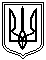 Миколаївська міська радаПостійна комісія міської ради зпитань містобудування, архітектуриі будівництва, регулюванняземельних відносин та екологіїПРОТОКОЛ14.05.2018  № 83Засідання постійної ,комісії міської ради з питань містобудування, архітектури і будівництва, регулювання земельних відносин та екології  Присутні депутати Миколаївської міської ради VII скликання:Голова постійної комісії – Концевой І.О.   Секретар постійної комісії – Яковлєв А.В.Члени постійної комісії: Жайворонок С.І., Карцев В.М., Крісенко О.В., Петров А.Г., Танасов С.І., Філевський Р.М.Запрошені та присутні:Андрієнко Ю.Г. – заступник міського голови;Цимбал А.А. – начальник управління містобудування та архітектури – головний архітектор м. Миколаєва;Єфименко О.В.-  в.о. начальника управління земельних ресурсів Миколаївської міської ради;Депутати ММР, представники преси, телебачення, громадськості та інші особи.ПОРЯДОК ДЕННИЙ:1. Організаційні питання.2. Розгляд звернень юридичних та фізичних осіб, які надані управлінням земельних ресурсів Миколаївської міської ради та управлінням містобудування та архітектури Миколаївської міської ради до постійної комісії міської ради з питань містобудування, архітектури і будівництва, регулювання земельних відносин та екології щодо оформлення правових документів на земельні ділянки.Доповідач: Цимбал А.А. – начальник управління містобудування та архітектури – головний архітектор м. Миколаєва, Єфименко О.В.-  в.о. начальника управління земельних ресурсів Миколаївської міської ради, 3.Розгляд звернень депутатів міської та керівників фракцій до постійної комісії міської ради з питань містобудування, архітектури і будівництва, регулювання земельних відносин та екології щодо оформлення правових документів на земельні ділянки.4.Розгляд звернень юридичних та фізичних осіб до постійної комісії міської ради з питань містобудування, архітектури і будівництва, регулювання земельних відносин та екології щодо оформлення правових документів на земельні ділянки.5. Розгляд звернень відділів, управлінь виконкому, адміністрацій районів та інших установ міста щодо оформлення правових документів на земельні ділянки та інше.ПИТАННЯ ДО РОЗГЛЯДУ:         1. Звіт депутатів ММР Таранової С.В. та Яковлєва А.В. щодо вивчення ситуації законності використання земельних ділянок та розміщення на них тимчасових споруд по вул. Собрній в м. Миколаєві.РЕКОМЕНДОВАНО:---ПРИСУТНІЗАПРОТИ         УТРИМАЛИСЬ     Питання не розглядалось.Розділ 22. Розгляд звернень юридичних та фізичних осіб, які надані управлінням земельних ресурсів Миколаївської міської ради та управлінням містобудування та архітектури Миколаївської міської ради до постійної комісії міської ради з питань містобудування, архітектури і будівництва, регулювання земельних відносин та екології щодо оформлення правових документів на земельні ділянки (перенесені та нові питання  додаються).Розділ 33.Розгляд звернень депутатів міської та керівників фракцій до постійної комісії міської ради з питань містобудування, архітектури і будівництва, регулювання земельних відносин та екології щодо оформлення правових документів на земельні ділянки.          3.1. Від 26.02.2018 протокол № 76 питання не розглядалось.                Від 12.03.2018 протокол № 77 питання не розглядалось.                Від 03.04.2018 протокол № 79 питання не розглядалось.                Від 10.04.2018 протокол № 80 питання не розглядалось.                Від 16.04.2018 протокол № 81 питання не розглядалось.       За пропозицією членів постійної комісії ініційовано зустріч з представниками ПАТ «Миколаївобленерго» для вирішення існуючих проблем щодо відключення та постачання електроенергії до малих архітектурних форм.РЕКОМЕНДОВАНО:---ПРИСУТНІЗАПРОТИ         УТРИМАЛИСЬ     Питання не розглядалось.         3.2. Від 26.02.2018 протокол № 76 питання не розглядалось.                Від 12.03.2018 протокол № 77 питання не розглядалось.                Від 03.04.2018 протокол № 79 питання не розглядалось.                Від 10.04.2018 протокол № 80 питання не розглядалось.                Від 16.04.2018 протокол № 81 розгляд питання перенесено.        Лист від депутата Таранової С.В. щодо звернення мешканців                     м.Миколаєва, з приводу розміщення кіоску (морозива) ПВКП «Фроуз» загальною площею 12 кв.м., за адресою: пр. Центральний ріг вул. Садової, з порушеннями норм чинного законодавства,  зазначений кіоск розміщено на пішохідній зоні яка віднесена до скверу біля багатоповерхового житлового будинку та зважає вільному пересуванню пішоходів і відвідувачів міста. Строк дії договору оренди спливає у січні 2018.   (За резолюціє секретаря міської ради Казакової Т.В.).        Протокол № 64 від 05.02.18: Вирішено виїхати на місце розташування вищезазначеного кіоску для з’ясування обставин та подальшого розгляду питання.РЕКОМЕНДОВАНО від 16.04.2018 протокол №81: За пропозицією депутата Яковлєва А.В. управлінню екології департаменту ЖКГ ММР на чергове засідання постійної комісії надати інформацію щодо можливості реконструкції скверу та її реалізації у 2018-2019 рр. який розташований по пр. Центральний ріг вул. Садової.    Примітка: Рекомендація на голосування не ставилась.РЕКОМЕНДОВАНО:---ПРИСУТНІЗАПРОТИ         УТРИМАЛИСЬ     Питання не розглядалось.         3.3. Від 16.04.2018 протокол № 81 питання не розглядалось.         Розглянули питання щодо незаконно розміщених тимчасових споруд на території міста.           РЕКОМЕНДОВАНО 13.11.2017 протокол №65: Заступнику міського голови Степанцю Ю.Б. спільно з головами адміністрацій районів Миколаївської міської ради оновити схему незаконно розміщених тимчасових споруд, та надати інформацію по оновленій схемі на засідання постійної комісії.       Постійній комісії з питань економічної і інвестиційної політики, планування, бюджету, фінансів та соціально-економічного розвитку передбачити у 2018 р кошти на реалізацію демонтажу незаконно встановлених тимчасових споруд.            20.03.2018 адміністрації районів Миколаївської міської ради надали оновлений перелік незаконно розміщених тимчасових споруд на території районів.РЕКОМЕНДОВАНО:---ПРИСУТНІЗАПРОТИ         УТРИМАЛИСЬ     Питання не розглядалось.        3.4. Від 23.04.2018 протокол № 82 розгляд питання перенесено.      Лист від депутата ММР Таранової С.В. з проханням повторно винести на розгляд постійної комісії питання продовження оренди земельної ділянки ТОВ «ПІК-НІК» на 3 роки загальною площею 934 кв.м за адресою  вул. Лягіна, 26/1 для будівництва 4-поверхового бізнес-центру, для повторного вивчення питання з залученням директора КП ММР «ДМ Казка», начальника управління культури та охорони культурної спадщини ММР Любарова Ю.Й. та громадськості.       Лист від голови ММПО «СОЦІАЛ-ДЕМОКРАТИЧНА ПАРТІЯ» Жело Д.В. з проханням розглянути питання щодо перспективи розвитку та розширення меж «Дитячого містечка Казка».Також, в рамках чинного законодавства вжити заходів реагування – розірвати договір оренди земельної ділянки площею 934 кв.м за адресою вул. Лягіна, 26/1 та розглянути питання можливого викупу у приватної фірми земельної ділянки та колишнього туалету, які до 2008 року належали до комунальної власності міста Миколаєва.    Слухали: голову ММПО«СОЦІАЛ-ДЕМОКРАТИЧНА ПАРТІЯ» Жело Д.В.;    директора КП ММР «ДМ Казка»; начальника управління культури та охорони   культурної спадщини ММР Любарова Ю.Й.; директора ТОВ «ПІК-НІК».РЕКОМЕНДОВАНО:---ПРИСУТНІЗАПРОТИ         УТРИМАЛИСЬ     Питання не розглядалось.       3.5. Витяг з протоколу постійної комісії міської ради з питань прав людини, законності, гласності, антикорупційної політики, місцевого самоврядування, депутатської діяльності та етики №56 від 12.04.2018 щодо делегування Малікіна О.В. від постійної комісії до складу робочої групи з питань відновлення роботи та реалізації програми «Електронне місто» при постійній комісії з питань містобудування, архітектури і будівництва, регулювання земельних відносин та екології Миколаївської міської ради.РЕКОМЕНДОВАНО:---ПРИСУТНІЗАПРОТИ         УТРИМАЛИСЬ     Питання не розглядалось.      3.6. За пропозицією депутата Філевського Р.М. розглянули питання щодо не відпрацювання управлінням земельних ресурсів ММР зауважень до  проектів рішень міської ради, що знімаються з розгляду депутатами міської ради під час засідання сесії міської ради або постійної комісії.РЕКОМЕНДОВАНО від 27.11.2017 протокол №67: В.о. міського голови – секретарю Миколаївської міської ради Казаковій Т.В. та заступнику міського голови Степанцю Ю.Б. посприяти у вирішенні питання, щодо відпрацювання управлінням земельних ресурсів ММР зауважень до  проектів рішень міської ради, що знімаються з розгляду депутатами міської ради під час засідання сесії міської ради або постійної комісії до повторного іх винесення на розгляд постійної комісії з питань містобудування, архітектури і будівництва, регулювання земельних відносин та екології.              12.04.2018 лист від управління земельних ресурсів ММР, в якому повідомляється, що зауваження до проектів рішень міської ради зазначені депутатами міської ради під час засідань сесії міської ради відпрацьовуються управлінням земельних ресурсів з послідуючим винесенням даних питань на засідання постійної комісії міської ради з питань містобудування, архітектури і будівництва, регулювання земельних відносин та екології.РЕКОМЕНДОВАНО:---ПРИСУТНІЗАПРОТИ         УТРИМАЛИСЬ     Питання не розглядалось.     3.7. За ініціативою членів постійної комісії з питань містобудування, архітектури і будівництва, регулювання земельних відносин та екології розглянули питання стосовно не включення до переліку питань, що пропонуються до розгляду сесії міської ради проектів рішень, які на момент проведення сесії міської ради були розміщенні на офіційному сайті Миколаївської міської ради не менше ніж за 20 робочих днів відповідно до вимог чинного законодавства.РЕКОМЕНДОВАНО: На чергове засідання постійної комісії запросити Миколаївського міського голову Сєнкевича О.Ф. для розгляду та вирішення вищезазначеного питання.ПРИСУТНІ 8ЗА 7ПРОТИ 0        УТРИМАЛИСЬ 1 (Крісенко О.В.)      3.8. Розглянули питання щодо незаконного розміщення та функціонування на території міста Миколаєва малих архітектурних форм.        РЕКОМЕНДОВАНО: За пропозицією депутата ММР Філевського Р.М. на чергове засідання постійної комісії запросити директора департаменту внутрішнього фінансового  контролю, нагляду та протидії корупції  Миколаївської міської ради Єрмолаєва А.В. та голів адміністрацій районів міста Миколаєва для звітування на постійній комісії з питань містобудування, архітектури і будівництва, регулювання земельних відносин та екології про виконану роботу по демонтуванню незаконно розміщених на території міста Миколаєва малих архітектурних форм.ПРИСУТНІ 8ЗА 8ПРОТИ 0        УТРИМАЛИСЬ 0Розділ 44. Розгляд звернень юридичних та фізичних осіб до постійної комісії міської ради з питань містобудування, архітектури і будівництва, регулювання земельних відносин та екології щодо оформлення правових документів на земельні ділянки.          4.1. Від 12.03.2018 протокол № 77 питання не розглядалось.              Від 03.04.2018 протокол № 79 питання не розглядалось.              Від 10.04.2018 протокол № 80 розгляд питання перенесено.              Від 16.04.2018 протокол № 81 розгляд питання перенесено.       Усне звернення гр. Коновалова Михайла Миколайовича (пенсіонер, почесний громадянин м. Миколаєва) через відділ по роботі зі зверненнями громадян департаменту забезпечення діяльності виконавчих органів Миколаївської міської ради від 05.03.2018 №К-1917-1/ц щодо забруднення річки Південний Буг. Прохання : розглянути питання на засіданні постійної комісії за участю депутата миколаївської міської ради Суслової Т.М.РЕКОМЕНДОВАНО:---ПРИСУТНІЗАПРОТИ         УТРИМАЛИСЬ     Питання не розглядалось.       4.2.Від 12.03.2018 протокол № 77 питання не розглядалось.             Від 03.04.2018 протокол № 79 питання не розглядалось.             Від 10.04.2018 протокол № 80 розгляд питання перенесено, вивчає депутат ММР Таранова С.В.              Від 16.04.2018 протокол № 81 розгляд питання перенесено.         Лист від ПП «Діонісій» щодо розгляду питання продовження строку оренди земельної ділянки, площею 79 кв.м для обслуговування літнього майданчику по вул. Соборній, поблизу будівлі, №7-А, яка була надана на 5 років рішенням міської ради від 04.04.2013 р №27/52.           Повний пакет документів (в т.ч. погодження управління архітектури), необхідний для продовження строку дії оренди, знаходиться в управлінні земельних ресурсів та не виноситься на розгляд комісії по причині запізнення (в зв'язку з хворобою) в поданні на 5 днів, що не передбачене Земельним кодексом.РЕКОМЕНДОВАНО:---ПРИСУТНІЗАПРОТИ         УТРИМАЛИСЬ     Питання не розглядалось.       4.3. Від 23.04.2018 протокол № 82 розгляд питання перенесено.      Звернення гр. Косченко Д.С. щодо неправомірних дій по засипу берегу р.Інгул та екологічних проблем по вул. 2-а Екіпажна, поблизу Спорт Бази ЧНУ.РЕКОМЕНДОВАНО від 19.03.2018 протокол №78: Управлінню земельних ресурсів ММР, управлінню містобудування та архітектури ММР, управлінню державного архітектурно-будівельного контролю ММР, адміністрації Центрального району ММР, управлінню екології департаменту житлово-комунального господарства ММР на чергове засідання постійної комісії надати інформацію щодо вищезазначеної ділянки та законності робіт, що на ній проводяться.         02.04.2018 лист від управління державного архітектурно-будівельного контролю ММР у якому повідомляється, що управлінням зареєстрована декларація про початок виконання будівельних робіт на капітальний ремонт спортивної зали веслувальної бази по вул. 2 Екіпажна (Володарського), 123 у м. Миколаєві 20.04.2017 МК №083171100884. Перевірка додержання вимог законодавства у сфері містобудування не здійснювалась за відсутністю підстав.        06.04.2018 лист від управління містобудування та архітектури ММР у якому повідомляється, що відповідно до Водного Кодексу України та ст. 60,61 Земельного Кодексу України зазначена земельна ділянка розташована в прибережній захисній смузі ріки Інгул та належить до земель водного фонду, на яку діють обмеження у використанні щодо будівництва будь-яких будівель і споруд (крім гідротехнічних, гідрометричних та лінійних).        Інформація про погодження проектних матеріалів щодо благоустрою прибережної захисної смуги річки Інгул відсутня.        11.04.2018 лист від адміністрації Центрального району ММР у якому повідомляється, що працівниками адміністрації району 03.04.2018 прийнято участь у комісійному обстеженні зазначеної території, яке проведено управлінням екології департаменту ЖКГ ММР.        16.04.2018  лист від департаменту ЖКГ ММР в я кому повідомляється, що 02.04.2018 було проведено обстеження даної території. Та додано акт комісійного обстеження, в якому зазначено, що будь-яких дозвільних документів на проведення робіт Школою вищої спортивної майстерності м. Миколаєва та/або Чорноморським національним університетом ім. П.Могили комісії не було представлено.          17.04.2018 лист від управління земельних ресурсів ММР в я кому повідомляється, що рішенням міської ради від 25.08.11 №8/30 Школі вищої спортивної майстерності м.Миколаєва надано в постійне користування земельну площею 19837 кв.м для обслуговування існуючого майнового комплексу по вул. Володарського (нині 2 Екіпажна), 123.          Рішенням міської ради від 09.06.11 №6/26 гр. Мартиненку І.В. надано у власність земельну площею 550 кв.м для будівництва та обслуговування житлового будинку, господарських будівель та споруд по вул. Володарського (нині 2 Екіпажна), 123-6.          Рішенням міської ради від 09.06.11 №6/26 гр. Ізотову В.І. надано у власність земельну площею 560 кв.м для будівництва та обслуговування житлового будинку, господарських будівель та споруд по вул. Володарського (нині 2 Екіпажна), 123-а.          Також повідомляється, що берегова зона в районі Школи вищої спортивної майстерності по вул. 2 Екіпажній на сьогоднішній день не передавалась ні у власність, ні у користування.РЕКОМЕНДОВАНО:---ПРИСУТНІЗАПРОТИ         УТРИМАЛИСЬ     Питання не розглядалось.        4.4. Від 10.04.2018 протокол № 80 розгляд питання перенесено, вивчає депутат ММР Петров А.Г.         Продовжити  ФОП Федоркевич Наталії Михайлівні  на   3   роки, з дати прийняття рішення,   строк оренди земельної ділянки (кадастровий номер 4810136300:12:008:0001)  загальною  площею  117 кв.м до  затвердження комплексної схеми розміщення тимчасових споруд для провадження підприємницької діяльності на території м. Миколаєва та архетипів, залишивши її в землях громадського призначення, для подальшого  обслуговування тимчасово розміщеного павільйону-кафе по вул. Генерала Карпенка, в районі 2 КП без  оформлення  права власності на нерухоме майно.           Інформація УЗР :          Договір оренди землі  № 4833 діє  до 28.09.2017, подали заяву 03.11.2016. Боргу не має. Попередній строк  5 років .         Відповідно до висновку управління містобудування та архітектури    Миколаївської міської ради від 02.03.2018 № 17-5637/2 погоджено планувальну можливість  продовження строку оренди землі  на строк, який встановлений раніше оформленим правовим документом на користування земельною ділянкою, до затвердження комплексної схеми розміщення тимчасових споруд  для провадження підприємницької діяльності на території  м. Миколаєва та архетипів, для подальшого обслуговування тимчасово розміщеного павільйону-кафе по вул. Генерала Карпенка, в районі 2 КП.          Пропозиція УЗР:  винести на розгляд сесії міської ради.РЕКОМЕНДОВАНО:---ПРИСУТНІЗАПРОТИ         УТРИМАЛИСЬ     Питання не розглядалось.         4.5. Від 15.01.2018 протокол №72 розгляд питання перенесено.                Від 22.01.2018 протокол №73 розгляд питання перенесено.                Від 05.02.2018 протокол №74 питання не розглядалось.                Від 26.02.2018 протокол № 76 питання не розглядалось.                Від 12.03.2018 протокол № 77 питання не розглядалось.                Від 03.04.2018 протокол № 79 питання не розглядалось.                Від 10.04.2018 протокол № 80 розгляд питання перенесено.                Від 16.04.2018 протокол № 81 розгляд питання перенесено.         Звернення голови громадської організації «Крила» Посмітного В.В. з проханням розглянути на засіданні постійної комісії питання:         1. Не продовжувати дію договору оренди землі для обслуговування тимчасово розміщеного торгівельного павільйону з літнім майданчиком по вулиці Знаменській, поблизу житлового будинку №41, укладеного Миколаївською міською радою з ФОП Федоровою Т.І.         2. Не передавати в оренду земельну ділянку на якій знаходиться центральний майданчик, яка розташована між Кульбакинським будинком культури (вул.Райдужна, 38) та житловими будинками по вул.Райдужній та №43 по вул.Знаменській.       Договір оренди на землю діє до 18.03.2018.       Заборгованості не має.РЕКОМЕНДОВАНО 22.01.2018 протокол №73: На чергове засідання комісії запросити представників громадської організації «Крила» та Федорову Т.І.РЕКОМЕНДОВАНО від 10.04.2018 протокол № 80 : На чергове засідання постійної комісії запросити депутата ММР Веселовську Л.І.РЕКОМЕНДОВАНО:---ПРИСУТНІЗАПРОТИ         УТРИМАЛИСЬ     Питання не розглядалось.         4.6. Від 16.04.2018 протокол № 81 розгляд питання перенесено.        Звернення ФОП Хачатурова Вадима Володимировича щодо розгляду можливості переоформлення особистого строкового сервітуту №169 від 28.07.2012 р. на земельну ділянку розташовану за адресою: м.Миколаїв,              вул. 8 Березня біля будинку №21 по пр. Центральному.          Заявник повідомляє, що попередньо йому було відмовлено у зв’язку з нібито відсутністю його пересувної споруди згідно схема розташування.        РЕКОМЕНДОВАНО 16.04.18 протокол №81: На чергове засідання постійної комісії запросити заявника.РЕКОМЕНДОВАНО:---ПРИСУТНІЗАПРОТИ         УТРИМАЛИСЬ     Питання не розглядалось.       4.7. Звернення за підписом голови громадської ради з питань нерухомості ММР Матра Мойсола, голови Експерно-громадської ради ММР Артема Ващиленко, представника громадської ради при Державній регуляторній службі України Валерія Вєтрова з проханням не розглядати проект рішення Миколаївської міської ради, розроблений та наданий управлінням містобудування та архітектури ММР «Про внесення змін та доповнень до рішення Миколаївської міської ради від 25.08.2011р. №8/22 «Про затвердження Порядку пайової участі замовників у розвитку інженерно-транспортної та соціальної інфраструктури м.Миколаєва», до повного проведення всіх встановлених процедур в порядку визначеному діючим законодавством та прийняти участь у відкритих публічних обговореннях для всебічного врахування позицій всіх сторін при прийнятті відповідного рішення.РЕКОМЕНДОВАНО:---ПРИСУТНІЗАПРОТИ         УТРИМАЛИСЬ     Питання не розглядалось.Розділ 55. Розгляд звернень відділів, управлінь виконкому, адміністрацій районів та інших установ міста щодо оформлення правових документів на земельні ділянки та інше.          5.1. Від 23.04.2018 протокол № 82 питання не розглядалось. Управління земельних ресурсів Миколаївської міської ради інформує про зауваження, надані юридичним департаментом Миколаївської міської ради та управлінням апарату Миколаївської міської ради, до наступних проектів рішень для подальшого розгляду на черговому засіданні постійної комісії міської ради з питань містобудування, архітектури і будівництва, регулювання земельних відносин та екології:S-zr-348/7S-zr-492/16S-zr-492/14S-zr-510/18S-zr-510/17S-zr-510/19S-zr-582РЕКОМЕНДОВАНО:---ПРИСУТНІЗАПРОТИ         УТРИМАЛИСЬ     Питання не розглядалось.        5.2. Від 26.02.2018 протокол № 76 рекомендація не прийнята у зв’язку з відкликанням голосу депутатом ММР Петровим А.Г.              Від 12.03.2018 протокол № 77 питання не розглядалось.              Від 03.04.2018 протокол № 79 питання не розглядалось.              Від 10.04.2018 протокол № 80 розгляд питання перенесено.              Від 16.04.2018 протокол № 81 розгляд питання перенесено.       Лист від управління містобудування та архітектури ММР щодо розгляду проекту рішення «Про внесення змін та доповнення до рішення міської ради від 22.12.2016 №13/1 «Про затвердження структури виконавчих органів Миколаївської міської ради» файл s-ax-003.          Даний проект рішення на пленарному засіданні сесії міської ради від 30.01.2018 двічі виносився на голосування але по результатам двох голосувань за проект рішення не було набрано достатньої кількості голосів для прийняття рішення.        РЕКОМЕНДОВАНО 26.02.2018 протокол № 76: Завершити реорганізацію управління містобудування та архітектури ММР в департамент містобудування та архітектури ММР.РЕКОМЕНДОВАНО:---ПРИСУТНІЗАПРОТИ         УТРИМАЛИСЬ     Питання не розглядалось.      5.3. Лист від управління апарату ММР з проханням надати пропозиції щодо переліку питань, які мають розглядатися на засіданнях постійної комісії з питань містобудування, архітектури і будівництва, регулювання земельних відносин та екології, у ІІ півріччі 2018 року з метою формування плану роботи Миколаївської міської ради на ІІ півріччя 2018 року.РЕКОМЕНДОВАНО:---ПРИСУТНІЗАПРОТИ         УТРИМАЛИСЬ     Питання не розглядалось.        5.4. Від 16.04.2018 протокол № 81 розгляд питання перенесено.       Лист від директора юридичного департаменту ММР Татарінова В.П. з проханням розглянути на засіданні постійної комісії проект рішення  міської ради «Про звернення депутатів Миколаївської міської ради до Верховної Ради України щодо внесення змін до Закону України «Про державну допомогу суб’єктам господарювання» (s-du-029).РЕКОМЕНДОВАНО:---ПРИСУТНІЗАПРОТИ         УТРИМАЛИСЬ     Питання не розглядалось.        5.5. Від 05.02.2018 протокол №74 питання не розглядалось.               Від 26.02.2018 протокол № 76 питання не розглядалось.               Від 12.03.2018 протокол № 77 питання не розглядалось.               Від 03.04.2018 протокол № 79 питання не розглядалось.               Від 10.04.2018 протокол № 80 розгляд питання перенесено.               Від 16.04.2018 протокол № 81 розгляд питання перенесено.       Лист від департаменту житлово-комунального господарства ММР щодо розгляду проекту рішення Миколаївської міської ради «Про внесення змін та доповнень до рішення Миколаївської міської ради від 23.01.2015 №45/3 «Про затвердження Програми реформування та розвитку житлово-комунального господарства м. Миколаєва на 2015-2019 роки».  РЕКОМЕНДОВАНО від 10.04.2018 протокол № 80: На чергове засідання постійної комісії запросити директора департаменту житлово-комунального господарства ММР Палько А.М.РЕКОМЕНДОВАНО:---ПРИСУТНІЗАПРОТИ         УТРИМАЛИСЬ     Питання не розглядалось.        5.6. Від 26.02.2018 протокол № 76 питання не розглядалось.               Від 12.03.2018 протокол № 77 питання не розглядалось.               Від 03.04.2018 протокол № 79 питання не розглядалось.               Від 10.04.2018 протокол № 80 розгляд питання перенесено.               Від 16.04.2018 протокол № 81 розгляд питання перенесено.Департамент житлово-комунального господарства ММР направляє акт обстеження зелених насаджень від 06.10.2017 №624 по пр.Центральному, 183-а. Обстеження зелених насаджень пов’язано із попередженням аварійної ситуації та виконання робіт згідно з робочим проектом, затвердженим МКП «Миколаївводоканал» та зверненням директора ТОВ «Арена Спорт Миколаїв».РЕКОМЕНДОВАНО від 10.04.2018 протокол № 80: На чергове засідання постійної комісії запросити директора департаменту житлово-комунального господарства ММР Палько А.М.РЕКОМЕНДОВАНО:---ПРИСУТНІЗАПРОТИ         УТРИМАЛИСЬ     Питання не розглядалось.        5.7. Від 16.04.2018 протокол № 81 розгляд питання перенесено.       Звернення заступника міського голови Мкртчяна М.С. щодо розгляду листа екпертно-громадської ради виконавчого комітету Миколаївської міської ради від 11.05.2017 та звернення мешканців міста Миколаєва від 22.06.2017 про проведення громадських слухань з питання підняття рівня Олександрівського водосховища до проектної відмітки .          РЕКОМЕНДОВАНО від 28.08.2017 протокол №56: Міському голові ініціювати проведення громадських слухань з питання підняття рівня Олександрівського водосховища до проектної відмітки .             02.03.2018 лист від директора департаменту ЖКГ ММР Палько А.М в якому повідомляється, що вирішення питання ініціювати проведення громадських слухань з питання підняття рівня Олександрівського водосховища до проектної відмітки  не відноситься до повноважень департаменту ЖКГ ММР.РЕКОМЕНДОВАНО:---ПРИСУТНІЗАПРОТИ         УТРИМАЛИСЬ     Питання не розглядалось.        5.8. Від 23.04.2018 протокол № 82 питання не розглядалось.         Лист від департаменту житлово-комунального господарства Миколаївської міської ради, у якому повідомляється, що на замовлення департаменту житлово-комунального господарства Миколаївської міської ради було розроблено проект землеустрою з організації та встановлення меж території рекреаційного призначення зеленої зони по вулиці  Громадянській, яка розташована по вулиці Громадянській вздовж житлових будинків від вулиці Кузнецької (Скороходова) до вулиці Млинної в Заводському районі міста Миколаєва.         Проте, під час його погодження виявилося, що дана ділянка накладається на ділянку надану в оренду Бондаренко С.М. Договір оренди № 5645 строком дії до 23.04.2018.         Враховуючи, вищевикладене просимо Вас не погоджувати продовження терміну дії даного договору, що дасть можливість затвердити проект землеустрою щодо організації та встановлення меж зеленої зони по вул. Громадянській.РЕКОМЕНДОВАНО:---ПРИСУТНІЗАПРОТИ         УТРИМАЛИСЬ     Питання не розглядалось.     5.9. Від 16.04.2018 протокол № 81 розгляд питання перенесено.    Лист від Миколаївського регіонального управління «Державний фонд сприяння молодіжному житловому будівництву» з проханням розглянути наступні зміни до рішень Миколаївської міської ради:від 21.12.2017 №32/5 «Про затвердження міської Цільової соціально-економічної програми будівництва (придбання) доступного житла у місті Миколаєві на 2018-2022 роки»від 21.12.2017 №32/7 «Про затвердження Програми забезпечення молодих сімей та одиноких молодих громадян м. Миколаєва житлом на період з 2018 по 2022 роки»від 21.12.2017 №32/8 «Про затвердження Порядку надання державної підтримки для забезпечення доступним житлом громадян м. Миколаєва».       РЕКОМЕНДОВАНО 16.04.2018 протокол №81: Розглянути можливість розробки та реалізації програми будівництва житлових будинків окремо для проживання молодих лікарів міста, та докласти по зазначеному питанню на чергове засідання постійної комісії.РЕКОМЕНДОВАНО:---ПРИСУТНІЗАПРОТИ         УТРИМАЛИСЬ     Питання не розглядалось.       5.10. Від 23.04.2018 протокол № 82 питання не розглядалось.       Лист від управління освіти ММР з проханням розглянути проект рішення Миколаївської міської ради «Про зміну освітнього рівня, перейменування Миколаївської міської вечірньої загальноосвітньої школи ІІІ ступеня з заочною формою навчання Миколаївської міської ради Миколаївської області».РЕКОМЕНДОВАНО:---ПРИСУТНІЗАПРОТИ         УТРИМАЛИСЬ     Питання не розглядалось.       5.11. Від 23.04.2018 протокол № 82 питання не розглядалось.       Лист від управління освіти ММР з проханням розглянути проект рішення Миколаївської міської ради «Про затвердження Положення про конкурс на посаду керівників закладів загальної середньої освіти  м. Миколаєва  та керівників закладів професійної (професійно-технічної) освіти, що фінансуються з міського бюджету м. Миколаєва ».РЕКОМЕНДОВАНО:---ПРИСУТНІЗАПРОТИ         УТРИМАЛИСЬ     Питання не розглядалось.        5.12. Від 16.04.2018 протокол № 81 розгляд питання перенесено.       Звернення управління охорони здоров’я Миколаївської міської ради з проханням розглянути звернення Вітовської районної ради від 07.02.2018 №72-03-13 щодо виключення з переліку цілісного майнового комплексу забудови за адресою м. Миколаїв, проспект Богоявленський, 311.        РЕКОМЕНДОВАНО від 16.04.2018 протокол №81: На чергове засідання постійної комісії запросити представника управління охорони здоров’я ММР для розгляду зазначеного питання.РЕКОМЕНДОВАНО: Підтримати позицію міста, виключати проспект Богоявленський, 311 з переліку цілісного майнового комплексу та залишити його у комунальній власності міста Миколаєва.ПРИСУТНІ 8ЗА 7ПРОТИ 0        УТРИМАЛИСЬ 0  Депутат Крісенко О.В. був відсутній під час голосування.        5.13. Звернення управління охорони здоров’я ММР з проханням розглянути проект рішення міської ради «Про прийняття в 2018 році субвенції з бюджету Галицинівської сільської ради на придбання обладнання для міської лікарні №5».РЕКОМЕНДОВАНО: Погодити.ПРИСУТНІ 8ЗА 7ПРОТИ 0УТРИМАЛИСЯ 0  Депутат Крісенко О.В. був відсутній під час голосування.       5.14. Звернення управління охорони здоров’я ММР з проханням розглянути проект рішення міської ради «Про прийняття в 2018 році субвенції з бюджету Шевченківської сільської ради на придбання витратних матеріалів (пального) для міської лікарні №5».РЕКОМЕНДОВАНО: Погодити.ПРИСУТНІ 8ЗА 7ПРОТИ 0УТРИМАЛИСЯ 0  Депутат Крісенко О.В. був відсутній під час голосування.         5.15. Лист від управління комунального майна ММР з проханням розглянути проект рішення міської ради «Про відчуження майна комунальної власності територіальної громади м.Миколаєва» (s-fk-699) та пояснювальну записку до проекту цього рішення.           Постійна комісія міської ради з питань житлово-комунального господарства, комунальної власності та благоустрою міста погодила зазначений проект рішення.РЕКОМЕНДОВАНО:---ПРИСУТНІЗАПРОТИ         УТРИМАЛИСЬ     Питання не розглядалось.         5.16. Лист від управління транспортного комплексу, зв’язку та телекомунікацій ММР з проханням розглянути, погодити та ініціювати винесення на сесію міської ради проект рішення (s-tr-040_18)»Про надання поворотної фінансової допомоги комунальному підприємству Миколаївської міської ради «Миколаївелектротранс».РЕКОМЕНДОВАНО:---ПРИСУТНІЗАПРОТИ         УТРИМАЛИСЬ     Питання не розглядалось.5.17. Лист від департаменту внутрішнього фінансового контролю, нагляду та протидії корупції ММР щодо виконання доручення 35-ї сесії міської ради VІІ скликання від 19.04.2018 за №318/7, стосовно з’ясування обставин законності встановлення газової заправної станції на земельній ділянці за адресою: м. Миколаїв, вул. Садова, 6/2.РЕКОМЕНДОВАНО:---ПРИСУТНІЗАПРОТИ         УТРИМАЛИСЬ     Питання не розглядалось.Голова комісії                                                                                      І.О. Концевой Секретар комісії                                                                                  А.В. Яковлєв